Moi Kochani!Dziś bardzo trudny temat: Trójca Święta. Co to znaczy, że Pan Bóg jest jeden, ale w trzech Osobach? Ja myślę, że ktoś Wam to bardzo dokładnie wytłumaczy. Zobaczcie:https://www.youtube.com/watch?v=JcZ8tFY-jDsPamiętajcie, że każdy z nas często wspomina Trójcę Świętą, czyniąc znak krzyża "W Imię Ojca i Syna i Ducha Świętego"Życzę Wam pięknej pogody na cały nadchodzący weekend :)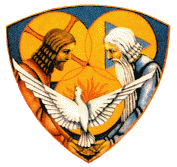 